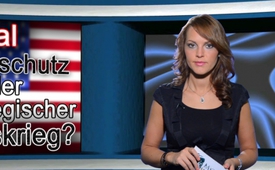 VW-Skandal – Umweltschutz oder strategischer Wirtschaftskrieg?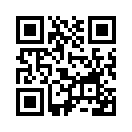 Der Wirtschaftswissenschaftler und Jurist Prof. Dr. Eberhard Hamer sieht hinter dem VW-
Skandal in den USA wegen Manipulation der Abgaswerte noch ganz andere Zusammenhänge: General Motors hat schon zweimal versucht, „die fette VW AG“ mithilfe unlimitierter Kredite der US-Notenbank zu übernehmen. Danach könne man VW billig aufkaufen. Auch der Korrespondent und Journalist Paul Hampel sieht im inszenierten VW-Skandal die Zerschlagung des  zweitgrößten Automobilherstellers der Welt.Der Wirtschaftswissenschaftler und Jurist Prof. Dr. Eberhard Hamer sieht hinter dem VW-Skandal in den USA wegen Manipulation der Abgaswerte noch ganz andere Zusammenhänge: Laut Hamer hat General Motors schon zweimal versucht, „die fette VW AG“ mithilfe unlimitierter Kredite der US-Notenbank zu übernehmen. Nach diesen Fehlschlägen schwächen nun amerikanische Behörden und Anwälte den VW-Konzern massiv. Danach könne man VW billig aufkaufen. Auch der Korrespondent und Journalist Paul Hampel sieht im inszenierten VW-Skandal nichts Geringeres als die Zerschlagung des  zweitgrößten Automobilherstellers der Welt. Prof. Hamer weist daher auf die
zunehmenden wirtschaftlichen Angriffe der USA hin. Vor allem betrifft dies die Wirtschaftsbastionen in Deutschland, die noch nicht in amerikanischer Hand sind.von ga.Quellen:http://www.alternativefuer.de/paul-hampel-us-justiz-erklaert-vw-den-krieg-merkel-und-co-schweigen
http://www.voltairenet.org/article190522.htmlDas könnte Sie auch interessieren:#Dieselskandal - Dieselfahrverbote – ein Schlag gegen Deutschland? - www.kla.tv/DieselskandalKla.TV – Die anderen Nachrichten ... frei – unabhängig – unzensiert ...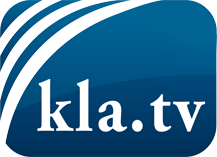 was die Medien nicht verschweigen sollten ...wenig Gehörtes vom Volk, für das Volk ...tägliche News ab 19:45 Uhr auf www.kla.tvDranbleiben lohnt sich!Kostenloses Abonnement mit wöchentlichen News per E-Mail erhalten Sie unter: www.kla.tv/aboSicherheitshinweis:Gegenstimmen werden leider immer weiter zensiert und unterdrückt. Solange wir nicht gemäß den Interessen und Ideologien der Systempresse berichten, müssen wir jederzeit damit rechnen, dass Vorwände gesucht werden, um Kla.TV zu sperren oder zu schaden.Vernetzen Sie sich darum heute noch internetunabhängig!
Klicken Sie hier: www.kla.tv/vernetzungLizenz:    Creative Commons-Lizenz mit Namensnennung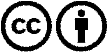 Verbreitung und Wiederaufbereitung ist mit Namensnennung erwünscht! Das Material darf jedoch nicht aus dem Kontext gerissen präsentiert werden. Mit öffentlichen Geldern (GEZ, Serafe, GIS, ...) finanzierte Institutionen ist die Verwendung ohne Rückfrage untersagt. Verstöße können strafrechtlich verfolgt werden.